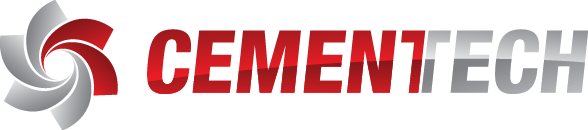 For immediate release:
Cemen Tech Celebrates Delivery of 5,000th Volumetric Concrete Mixer World’s largest manufacturer of volumetric concrete mixers further expands global fleet with major industry production milestone in fast growing market  Indianola, Iowa. March 21, 2023: Cemen Tech proudly announces the production and delivery of its 5,000th volumetric concrete mixer this past January from the company’s manufacturing facility in Indianola, Iowa. The Cemen Tech C Series was ordered by Bauman Landscape and Construction based out of San Francisco, Calif., and is the latest to join a fleet of Cemen Tech mixers working across the world.“This milestone is a true testament to the growing use of volumetric concrete mixers and how much value they add to a construction business,” said President and CEO Connor Deering. “For decades Cemen Tech has held a reputation for building the industry’s most accurate, durable, long-lasting volumetric concrete mixers and forming enduring relationships with customers. We carry this mission forward with the pride and dedication of our employees in designing and building equipment that exceeds customer expectations through cutting-edge technology, customizable products, and superior support.”Cemen Tech is the world’s largest manufacturer of volumetric concrete technology. Its C Series is the bestselling fully automated volumetric concrete mixer in the world and is the most innovative on the market today. It allows jobs to be batched, measured, mixed, poured, recorded and analyzed all in one unit. Each C Series mixer is equipped with an electronic touch interface, AUTO-STOW™ and AUTO-WASHOUT™ for a fully automated concrete production solution. This means electronic mix designs will be accurate for exact mixtures on every pour. The C Series is also ACCU-POUR™ ready, a Cemen Tech proprietary technology that allows an operator in the field to track when a unit was in operation, how much concrete was poured, the mix design used for each job and many additional features. The information displays on a digital readout and shows the exact amount of aggregate, sand, water and cement used for the specific pour. Contractors can expand the profitability of their business with this technology. Find more information about the Cemen Tech C Series at https://cementech.com/c-series/.###About Cemen Tech Inc.Cemen Tech, Inc. has 54 years manufacturing and engineering experience in the volumetric mixing industry. As the industry leader, the company strives to provide the highest quality concrete mixers to its customers. Cemen Tech currently operates in over 70 countries, services mixers across the globe, and supplies equipment to the United States military. Cemen Tech believes that people, businesses, and communities around the world should have the infrastructure to access clean water, to transport goods and services, and to obtain reliable housing. Their products provide the foundation and stability to meet the needs of a growing world in an environmentally conscious way. www.CemenTech.com Contact: Rhonda Clark-Leydarclark-leyda@zlrignition.comPhone: (515) 242-7007Kris Moormankmoorman@cementech.comPhone: (800) 247-2464